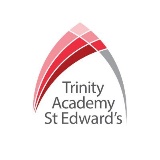 FrenchDescribing self and othersYear 7Term 21 – My family2 – Animals3 – AvoirDans ma famille il y a…                   In my family there is…ma mère / ma belle-mère              my mum / my step-mumma sœur / ma demi-sœur              my sister / my half-sisterma tante                                            my auntiema grand-mère                                my grandmother	mon père / mon beau-père           my dad / my step-dadmon frère / mon demi-frère          my brother / my half-brothermon oncle                                          my unclemon grand-père                               my grandfathermes parents                                      my parentsmes grand-parents                           my grandparents                   J’ai…                                                     I have…un lapin                                               a rabbitun chat                                                a catun chien                                              a dogun poisson                                          a fishun cochon d’Inde                              a guinea pigun serpent                                          a snakeun hamster                                         a hamsterun oiseau                                            a birdune souris                                           a mousedeux serpents                                    two snakestrois lapins                                          three rabbitsJe n’ai pas d’animal                          I don’t have a petAvoir = to have (infinitive verb)The present tense conjugation is :Nous avons un oiseau = We have a birdIl a trois lapins = He has three rabbits4 – Physical appearance5 – Personality6 – ÊtreJ’ai les cheveux…                              I have…hairmarron                                                brownnoirs	                 blackblonds	                    blondegris	               greyroux                                                     gingercourts	                shortmi-longs	                          mid-lengthlongs                                                   longfrisés                                                   curlyraides                                                  straightj’ai les cheveux noirs et courts      I have black, straight hairJ’ai les yeux...	                             I have…eyesbleus                                                   bluebruns                                                  brownverts                                                   greenJe dirais que je suis…                      I would say that…Je pense que je suis…                     I think that I am…Être = to be (infinitive verb)The present tense conjugation is :Je suis petit / petite                I am smallTu es grand / grande              You are tallIl est de taille moyenne         He is average height